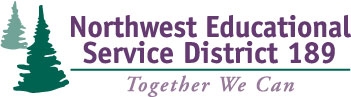 AgendaTIMETOPICRESOURCES8:15Coffee and casual conversationsGARRISON ROOM8:30Welcome & IntroductionsID Self-Study—your starting pointNew WACs, New ParadigmsPrinciples of IdentificationSteps in the ID processID Tools for Holistic Assessment ID Tools across 4 developmental stagesOSPI Program Handbook Highly Capable Program Resource ListID –Self-Study Evaluation ToolNAGC ADMIN TOOLBOX:http://www.nagc.org/resources-publications/resources-administrators/administrator-toolboxIdentification PowerPoint 9:30APPLICATION—TWO SIMULATIONS of HOLISTIC DECISION MAKING Multidisciplinary Selection CommitteeBasics of Measurement and EvaluationForms and their flowCultural considerationsDocumentation, CEDARSDistrict ABC Simulation:District ABC Eligibility Review Spring 2015District ABC Parent and Teacher Scales Merged Spring 2015Parent and Teacher Questionnaires used for District ABCDistrict XYZ Simulation:MSC Membership and Roles and ResponsibilitiesMinutesMSC DecisionsScore Report FormDistrict XYZ Highly Capable Program HandbookBody of EvidenceWestburg--Standard Error of MeasurementNRCG/T Assessing Creativity11:00Special IssuesYang, ID of Young ChildrenHope ScaleHope Scale, directions for teachersK-2 Observational Screening formPrimary Identification SummaryNAGC, Unlocking Emergent Talent12:30-1:30Optional: Working Lunch:  Jan and Todd available to work with you on your individual plans and issuesOptional: Working Lunch:  Jan and Todd available to work with you on your individual plans and issues